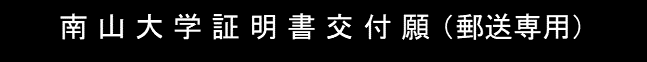 ◆身分証明書の写しを貼付してください。　◆郵送代の切手を貼付してください。　◆証明書発行手数料の合計分の切手を貼付してください。◆証明書送付先　(封筒に貼付しますので確実に届く住所・氏名を記入してください）　　　　　　　　　　　　　　　　　　　　　　　　　　　※受取人が本人以外の場合、受取人氏名を明記してください。以下のとおり証明書を申し込みます。（該当する☐に✔を入れてください。）以下のとおり証明書を申し込みます。（該当する☐に✔を入れてください。）以下のとおり証明書を申し込みます。（該当する☐に✔を入れてください。）以下のとおり証明書を申し込みます。（該当する☐に✔を入れてください。）以下のとおり証明書を申し込みます。（該当する☐に✔を入れてください。）以下のとおり証明書を申し込みます。（該当する☐に✔を入れてください。）以下のとおり証明書を申し込みます。（該当する☐に✔を入れてください。）申込日：申込日：年月日ふりがなふりがなふりがなふりがなふりがな在学時氏名新氏名新氏名新氏名新氏名※ローマ字氏名発行希望氏名発行希望氏名発行希望氏名発行希望氏名☐ 新氏名での発行を希望：　【本学での改姓・改名手続】　☐ 済　  ☐ 手続書類同封☐ 新氏名での発行を希望しません☐ 新氏名での発行を希望：　【本学での改姓・改名手続】　☐ 済　  ☐ 手続書類同封☐ 新氏名での発行を希望しません☐ 新氏名での発行を希望：　【本学での改姓・改名手続】　☐ 済　  ☐ 手続書類同封☐ 新氏名での発行を希望しません☐ 新氏名での発行を希望：　【本学での改姓・改名手続】　☐ 済　  ☐ 手続書類同封☐ 新氏名での発行を希望しません☐ 新氏名での発行を希望：　【本学での改姓・改名手続】　☐ 済　  ☐ 手続書類同封☐ 新氏名での発行を希望しません☐ 新氏名での発行を希望：　【本学での改姓・改名手続】　☐ 済　  ☐ 手続書類同封☐ 新氏名での発行を希望しません☐ 新氏名での発行を希望：　【本学での改姓・改名手続】　☐ 済　  ☐ 手続書類同封☐ 新氏名での発行を希望しません☐ 新氏名での発行を希望：　【本学での改姓・改名手続】　☐ 済　  ☐ 手続書類同封☐ 新氏名での発行を希望しません※英文証明書交付希望の場合のみ記入（パスポートの表記に統一してください。）※証明書の表記は仕様上、例のとおりに出力されます。　　　　例： 南山　太郎　→ NANZAN Taro※英文証明書交付希望の場合のみ記入（パスポートの表記に統一してください。）※証明書の表記は仕様上、例のとおりに出力されます。　　　　例： 南山　太郎　→ NANZAN Taro※英文証明書交付希望の場合のみ記入（パスポートの表記に統一してください。）※証明書の表記は仕様上、例のとおりに出力されます。　　　　例： 南山　太郎　→ NANZAN Taro※英文証明書交付希望の場合のみ記入（パスポートの表記に統一してください。）※証明書の表記は仕様上、例のとおりに出力されます。　　　　例： 南山　太郎　→ NANZAN Taro※英文証明書交付希望の場合のみ記入（パスポートの表記に統一してください。）※証明書の表記は仕様上、例のとおりに出力されます。　　　　例： 南山　太郎　→ NANZAN Taro※英文証明書交付希望の場合のみ記入（パスポートの表記に統一してください。）※証明書の表記は仕様上、例のとおりに出力されます。　　　　例： 南山　太郎　→ NANZAN Taro発行希望氏名発行希望氏名発行希望氏名発行希望氏名☐ 新氏名での発行を希望：　【本学での改姓・改名手続】　☐ 済　  ☐ 手続書類同封☐ 新氏名での発行を希望しません☐ 新氏名での発行を希望：　【本学での改姓・改名手続】　☐ 済　  ☐ 手続書類同封☐ 新氏名での発行を希望しません☐ 新氏名での発行を希望：　【本学での改姓・改名手続】　☐ 済　  ☐ 手続書類同封☐ 新氏名での発行を希望しません☐ 新氏名での発行を希望：　【本学での改姓・改名手続】　☐ 済　  ☐ 手続書類同封☐ 新氏名での発行を希望しません☐ 新氏名での発行を希望：　【本学での改姓・改名手続】　☐ 済　  ☐ 手続書類同封☐ 新氏名での発行を希望しません☐ 新氏名での発行を希望：　【本学での改姓・改名手続】　☐ 済　  ☐ 手続書類同封☐ 新氏名での発行を希望しません☐ 新氏名での発行を希望：　【本学での改姓・改名手続】　☐ 済　  ☐ 手続書類同封☐ 新氏名での発行を希望しません☐ 新氏名での発行を希望：　【本学での改姓・改名手続】　☐ 済　  ☐ 手続書類同封☐ 新氏名での発行を希望しません生年月日西暦・和暦ともに記入してください。西暦年月月月日生日生日生日生生年月日西暦・和暦ともに記入してください。和暦☐ 昭和☐ 平成年月月月日生日生日生日生本籍地(資格に関する証明書を申請する場合のみご記入ください)　　　　　　　　　　県　都　府　道　　　　　　　　(資格に関する証明書を申請する場合のみご記入ください)　　　　　　　　　　県　都　府　道　　　　　　　　(資格に関する証明書を申請する場合のみご記入ください)　　　　　　　　　　県　都　府　道　　　　　　　　(資格に関する証明書を申請する場合のみご記入ください)　　　　　　　　　　県　都　府　道　　　　　　　　(資格に関する証明書を申請する場合のみご記入ください)　　　　　　　　　　県　都　府　道　　　　　　　　(資格に関する証明書を申請する場合のみご記入ください)　　　　　　　　　　県　都　府　道　　　　　　　　(資格に関する証明書を申請する場合のみご記入ください)　　　　　　　　　　県　都　府　道　　　　　　　　(資格に関する証明書を申請する場合のみご記入ください)　　　　　　　　　　県　都　府　道　　　　　　　　(資格に関する証明書を申請する場合のみご記入ください)　　　　　　　　　　県　都　府　道　　　　　　　　(資格に関する証明書を申請する場合のみご記入ください)　　　　　　　　　　県　都　府　道　　　　　　　　(資格に関する証明書を申請する場合のみご記入ください)　　　　　　　　　　県　都　府　道　　　　　　　　(資格に関する証明書を申請する場合のみご記入ください)　　　　　　　　　　県　都　府　道　　　　　　　　(資格に関する証明書を申請する場合のみご記入ください)　　　　　　　　　　県　都　府　道　　　　　　　　(資格に関する証明書を申請する場合のみご記入ください)　　　　　　　　　　県　都　府　道　　　　　　　　(資格に関する証明書を申請する場合のみご記入ください)　　　　　　　　　　県　都　府　道　　　　　　　　(資格に関する証明書を申請する場合のみご記入ください)　　　　　　　　　　県　都　府　道　　　　　　　　(資格に関する証明書を申請する場合のみご記入ください)　　　　　　　　　　県　都　府　道　　　　　　　　使用目的卒業大学名学部／研究科学部／研究科学科／専攻学科／専攻入学年月入学年月入学年月入学年月入学年月入学年月入学年月卒業／修了年月卒業／修了年月卒業／修了年月卒業／修了年月卒業／修了年月卒業／修了年月卒業／修了年月卒業／修了年月卒業大学名学部／研究科学部／研究科学科／専攻学科／専攻入学年月入学年月入学年月入学年月入学年月入学年月入学年月☐ 卒業 ☐ 修了 ☐ 退学☐ 卒業 ☐ 修了 ☐ 退学☐ 卒業 ☐ 修了 ☐ 退学☐ 卒業 ☐ 修了 ☐ 退学☐ 卒業 ☐ 修了 ☐ 退学☐ 卒業 ☐ 修了 ☐ 退学☐ 卒業 ☐ 修了 ☐ 退学☐ 卒業 ☐ 修了 ☐ 退学□ 南山大学□ 南山大学大学院□ 南山大学短期大学部□ 南山短期大学西暦西暦年年月西暦西暦年月□ 南山大学□ 南山大学大学院□ 南山大学短期大学部□ 南山短期大学証明書種類証明書種類証明書種類和文・英文和文・英文和文・英文和文・英文和文・英文厳封の要・不要厳封の要・不要厳封の要・不要厳封の要・不要申込通数申込通数申込通数小計小計小計小計□ 南山大学□ 南山大学大学院□ 南山大学短期大学部□ 南山短期大学卒業(修了)証明書卒業(修了)証明書卒業(修了)証明書和文 (200円)和文 (200円)和文 (200円)和文 (200円)和文 (200円)☐ 要　☐ 不要☐ 要　☐ 不要☐ 要　☐ 不要☐ 要　☐ 不要通円□ 南山大学□ 南山大学大学院□ 南山大学短期大学部□ 南山短期大学卒業(修了)証明書卒業(修了)証明書卒業(修了)証明書英文 (200円)英文 (200円)英文 (200円)英文 (200円)英文 (200円)☐ 要　☐ 不要☐ 要　☐ 不要☐ 要　☐ 不要☐ 要　☐ 不要通円□ 南山大学□ 南山大学大学院□ 南山大学短期大学部□ 南山短期大学学業成績証明書学業成績証明書学業成績証明書和文 (200円)和文 (200円)和文 (200円)和文 (200円)和文 (200円)☐ 要　☐ 不要☐ 要　☐ 不要☐ 要　☐ 不要☐ 要　☐ 不要通円学生番号学業成績証明書学業成績証明書学業成績証明書英文 (500円)英文 (500円)英文 (500円)英文 (500円)英文 (500円)☐ 要　☐ 不要☐ 要　☐ 不要☐ 要　☐ 不要☐ 要　☐ 不要通円その他 ☐ 和文 ☐ 英文☐ 和文 ☐ 英文☐ 和文 ☐ 英文☐ 要　☐ 不要☐ 要　☐ 不要☐ 要　☐ 不要☐ 要　☐ 不要通円その他 ☐ 和文 ☐ 英文☐ 和文 ☐ 英文☐ 和文 ☐ 英文☐ 要　☐ 不要☐ 要　☐ 不要☐ 要　☐ 不要☐ 要　☐ 不要通円合　計合　計合　計合　計合　計合　計合　計合　計合　計合　計合　計合　計通円・「学生番号」欄： 学生番号不明の場合、未記入可　・「厳封の要・不要」欄： 「厳封要」にチェックの場合、証明書は開封証明無効の厳封封筒に入れます。・学力に関する証明書(教員免許取得予定者用)の発行を希望の場合は、「学力に関する証明書(教員免許用単位修得証明書)交付願」の用紙をご使用の上、お申し込みください。・「学生番号」欄： 学生番号不明の場合、未記入可　・「厳封の要・不要」欄： 「厳封要」にチェックの場合、証明書は開封証明無効の厳封封筒に入れます。・学力に関する証明書(教員免許取得予定者用)の発行を希望の場合は、「学力に関する証明書(教員免許用単位修得証明書)交付願」の用紙をご使用の上、お申し込みください。・「学生番号」欄： 学生番号不明の場合、未記入可　・「厳封の要・不要」欄： 「厳封要」にチェックの場合、証明書は開封証明無効の厳封封筒に入れます。・学力に関する証明書(教員免許取得予定者用)の発行を希望の場合は、「学力に関する証明書(教員免許用単位修得証明書)交付願」の用紙をご使用の上、お申し込みください。・「学生番号」欄： 学生番号不明の場合、未記入可　・「厳封の要・不要」欄： 「厳封要」にチェックの場合、証明書は開封証明無効の厳封封筒に入れます。・学力に関する証明書(教員免許取得予定者用)の発行を希望の場合は、「学力に関する証明書(教員免許用単位修得証明書)交付願」の用紙をご使用の上、お申し込みください。・「学生番号」欄： 学生番号不明の場合、未記入可　・「厳封の要・不要」欄： 「厳封要」にチェックの場合、証明書は開封証明無効の厳封封筒に入れます。・学力に関する証明書(教員免許取得予定者用)の発行を希望の場合は、「学力に関する証明書(教員免許用単位修得証明書)交付願」の用紙をご使用の上、お申し込みください。・「学生番号」欄： 学生番号不明の場合、未記入可　・「厳封の要・不要」欄： 「厳封要」にチェックの場合、証明書は開封証明無効の厳封封筒に入れます。・学力に関する証明書(教員免許取得予定者用)の発行を希望の場合は、「学力に関する証明書(教員免許用単位修得証明書)交付願」の用紙をご使用の上、お申し込みください。・「学生番号」欄： 学生番号不明の場合、未記入可　・「厳封の要・不要」欄： 「厳封要」にチェックの場合、証明書は開封証明無効の厳封封筒に入れます。・学力に関する証明書(教員免許取得予定者用)の発行を希望の場合は、「学力に関する証明書(教員免許用単位修得証明書)交付願」の用紙をご使用の上、お申し込みください。・「学生番号」欄： 学生番号不明の場合、未記入可　・「厳封の要・不要」欄： 「厳封要」にチェックの場合、証明書は開封証明無効の厳封封筒に入れます。・学力に関する証明書(教員免許取得予定者用)の発行を希望の場合は、「学力に関する証明書(教員免許用単位修得証明書)交付願」の用紙をご使用の上、お申し込みください。・「学生番号」欄： 学生番号不明の場合、未記入可　・「厳封の要・不要」欄： 「厳封要」にチェックの場合、証明書は開封証明無効の厳封封筒に入れます。・学力に関する証明書(教員免許取得予定者用)の発行を希望の場合は、「学力に関する証明書(教員免許用単位修得証明書)交付願」の用紙をご使用の上、お申し込みください。・「学生番号」欄： 学生番号不明の場合、未記入可　・「厳封の要・不要」欄： 「厳封要」にチェックの場合、証明書は開封証明無効の厳封封筒に入れます。・学力に関する証明書(教員免許取得予定者用)の発行を希望の場合は、「学力に関する証明書(教員免許用単位修得証明書)交付願」の用紙をご使用の上、お申し込みください。・「学生番号」欄： 学生番号不明の場合、未記入可　・「厳封の要・不要」欄： 「厳封要」にチェックの場合、証明書は開封証明無効の厳封封筒に入れます。・学力に関する証明書(教員免許取得予定者用)の発行を希望の場合は、「学力に関する証明書(教員免許用単位修得証明書)交付願」の用紙をご使用の上、お申し込みください。・「学生番号」欄： 学生番号不明の場合、未記入可　・「厳封の要・不要」欄： 「厳封要」にチェックの場合、証明書は開封証明無効の厳封封筒に入れます。・学力に関する証明書(教員免許取得予定者用)の発行を希望の場合は、「学力に関する証明書(教員免許用単位修得証明書)交付願」の用紙をご使用の上、お申し込みください。・「学生番号」欄： 学生番号不明の場合、未記入可　・「厳封の要・不要」欄： 「厳封要」にチェックの場合、証明書は開封証明無効の厳封封筒に入れます。・学力に関する証明書(教員免許取得予定者用)の発行を希望の場合は、「学力に関する証明書(教員免許用単位修得証明書)交付願」の用紙をご使用の上、お申し込みください。・「学生番号」欄： 学生番号不明の場合、未記入可　・「厳封の要・不要」欄： 「厳封要」にチェックの場合、証明書は開封証明無効の厳封封筒に入れます。・学力に関する証明書(教員免許取得予定者用)の発行を希望の場合は、「学力に関する証明書(教員免許用単位修得証明書)交付願」の用紙をご使用の上、お申し込みください。・「学生番号」欄： 学生番号不明の場合、未記入可　・「厳封の要・不要」欄： 「厳封要」にチェックの場合、証明書は開封証明無効の厳封封筒に入れます。・学力に関する証明書(教員免許取得予定者用)の発行を希望の場合は、「学力に関する証明書(教員免許用単位修得証明書)交付願」の用紙をご使用の上、お申し込みください。・「学生番号」欄： 学生番号不明の場合、未記入可　・「厳封の要・不要」欄： 「厳封要」にチェックの場合、証明書は開封証明無効の厳封封筒に入れます。・学力に関する証明書(教員免許取得予定者用)の発行を希望の場合は、「学力に関する証明書(教員免許用単位修得証明書)交付願」の用紙をご使用の上、お申し込みください。・「学生番号」欄： 学生番号不明の場合、未記入可　・「厳封の要・不要」欄： 「厳封要」にチェックの場合、証明書は開封証明無効の厳封封筒に入れます。・学力に関する証明書(教員免許取得予定者用)の発行を希望の場合は、「学力に関する証明書(教員免許用単位修得証明書)交付願」の用紙をご使用の上、お申し込みください。・「学生番号」欄： 学生番号不明の場合、未記入可　・「厳封の要・不要」欄： 「厳封要」にチェックの場合、証明書は開封証明無効の厳封封筒に入れます。・学力に関する証明書(教員免許取得予定者用)の発行を希望の場合は、「学力に関する証明書(教員免許用単位修得証明書)交付願」の用紙をご使用の上、お申し込みください。・「学生番号」欄： 学生番号不明の場合、未記入可　・「厳封の要・不要」欄： 「厳封要」にチェックの場合、証明書は開封証明無効の厳封封筒に入れます。・学力に関する証明書(教員免許取得予定者用)の発行を希望の場合は、「学力に関する証明書(教員免許用単位修得証明書)交付願」の用紙をご使用の上、お申し込みください。・「学生番号」欄： 学生番号不明の場合、未記入可　・「厳封の要・不要」欄： 「厳封要」にチェックの場合、証明書は開封証明無効の厳封封筒に入れます。・学力に関する証明書(教員免許取得予定者用)の発行を希望の場合は、「学力に関する証明書(教員免許用単位修得証明書)交付願」の用紙をご使用の上、お申し込みください。受取方法(郵送の場合の送付希望先）☐ 窓口 （　　　　月　　　　日以降　来学予定）☐ 窓口 （　　　　月　　　　日以降　来学予定）受取方法(郵送の場合の送付希望先）☐ 郵送 （ 普通・速達・レターパック・ EMS ）＜送付先住所＞海外送付の場合、住所(国名まで)を正確に明記〒＊受取人が本人以外の場合受取方法(郵送の場合の送付希望先）☐ 郵送 （ 普通・速達・レターパック・ EMS ）＜送付先住所＞海外送付の場合、住所(国名まで)を正確に明記〒受取人氏名受取方法(郵送の場合の送付希望先）☐ 郵送 （ 普通・速達・レターパック・ EMS ）＜送付先住所＞海外送付の場合、住所(国名まで)を正確に明記〒受取人電話番号（海外の場合、国番号：　　　）（　　　　　）　　　―日中連絡の取れる電話番号E-Mailアドレス電話番号　　　自宅：　（　　　　　）　　　　　―　　　　　　　携帯：　（　　　　　）　　　　　―E-Mailアドレス：　電話番号　　　自宅：　（　　　　　）　　　　　―　　　　　　　携帯：　（　　　　　）　　　　　―E-Mailアドレス：　※ご記入いただいた個人情報は各証明書発行に供する目的にのみ使用し、法令等により開示を求められる場合を除き、本人の同意なしに第三者に開示・提供することはありません。事務使用欄依頼日発行日発行日送付日送付日送付日事務使用欄氏 名＜貼付欄＞　※ 運転免許証、健康保険証、パスポート、外国人登録証明書などの公的機関が発行したものを原則とします。ここに収まらない場合は別添してください。返送方法についていずれかに〇をつけてください。　《　普通 ・ 速達 ・　レターパック(※)　・　EMS　》　返送方法についていずれかに〇をつけてください。　《　普通 ・ 速達 ・　レターパック(※)　・　EMS　》　返送方法についていずれかに〇をつけてください。　《　普通 ・ 速達 ・　レターパック(※)　・　EMS　》　返送方法についていずれかに〇をつけてください。　《　普通 ・ 速達 ・　レターパック(※)　・　EMS　》　以下の該当する☐に✔を入れてください。以下の該当する☐に✔を入れてください。以下の該当する☐に✔を入れてください。以下の該当する☐に✔を入れてください。☐送料円分の切手を貼付します。＜貼付欄＞＜貼付切手内訳＞（ 　　　　　）円×（ 　　）枚＝（ 　　　　　）円（ 　　　　　）円×（　　 ）枚＝（　　　　　 ）円（　　　　　 ）円×（　　 ）枚＝（　　　　　 ）円（ 　　　　　）円×（ 　　）枚＝（ 　　　　　）円※余分にお送りいただいた切手の返金はしませんので、必要な額面の切手のみ貼付してください。※切手は、南山大学がこの台紙から剥がして使用します。　貼付の際は、接着面を切手の半分程度としていただけると大変助かります（セロテープは使用しないでください）。また、ビニールの小袋に入れて台紙に留めていただくことも可能です。※EMSの場合は、できるだけ高額切手でお願いします。（EMS封筒に貼付する枚数を少なくしたいため）＜貼付切手内訳＞（ 　　　　　）円×（ 　　）枚＝（ 　　　　　）円（ 　　　　　）円×（　　 ）枚＝（　　　　　 ）円（　　　　　 ）円×（　　 ）枚＝（　　　　　 ）円（ 　　　　　）円×（ 　　）枚＝（ 　　　　　）円※余分にお送りいただいた切手の返金はしませんので、必要な額面の切手のみ貼付してください。※切手は、南山大学がこの台紙から剥がして使用します。　貼付の際は、接着面を切手の半分程度としていただけると大変助かります（セロテープは使用しないでください）。また、ビニールの小袋に入れて台紙に留めていただくことも可能です。※EMSの場合は、できるだけ高額切手でお願いします。（EMS封筒に貼付する枚数を少なくしたいため）＜貼付切手内訳＞（ 　　　　　）円×（ 　　）枚＝（ 　　　　　）円（ 　　　　　）円×（　　 ）枚＝（　　　　　 ）円（　　　　　 ）円×（　　 ）枚＝（　　　　　 ）円（ 　　　　　）円×（ 　　）枚＝（ 　　　　　）円※余分にお送りいただいた切手の返金はしませんので、必要な額面の切手のみ貼付してください。※切手は、南山大学がこの台紙から剥がして使用します。　貼付の際は、接着面を切手の半分程度としていただけると大変助かります（セロテープは使用しないでください）。また、ビニールの小袋に入れて台紙に留めていただくことも可能です。※EMSの場合は、できるだけ高額切手でお願いします。（EMS封筒に貼付する枚数を少なくしたいため）＜貼付欄＞☐レターパック（ ライト　・　プラス ）を同封します。(※) レターパックライト・レターパックプラスをご希望の方は、切手の貼付はせず、現物を同封してください。本学ではご用意いたしかねますので、ご了承ください。☐レターパック（ ライト　・　プラス ）を同封します。(※) レターパックライト・レターパックプラスをご希望の方は、切手の貼付はせず、現物を同封してください。本学ではご用意いたしかねますので、ご了承ください。☐レターパック（ ライト　・　プラス ）を同封します。(※) レターパックライト・レターパックプラスをご希望の方は、切手の貼付はせず、現物を同封してください。本学ではご用意いたしかねますので、ご了承ください。☐レターパック（ ライト　・　プラス ）を同封します。(※) レターパックライト・レターパックプラスをご希望の方は、切手の貼付はせず、現物を同封してください。本学ではご用意いたしかねますので、ご了承ください。☐証明書発行手数料円分の切手を貼付します。円分の切手を貼付します。＜貼付切手内訳＞（ 　　　　　）円×（ 　　）枚＝（ 　　　　　）円（ 　　　　　）円×（　　 ）枚＝（　　　　　 ）円（　　　　　 ）円×（　　 ）枚＝（　　　　　 ）円（ 　　　　　）円×（ 　　）枚＝（ 　　　　　）円※余分にお送りいただいた切手の返金はしませんので、必要な額面の切手のみ貼付してください。※切手は、南山大学がこの台紙から剥がして使用します。　貼付の際は、接着面を切手の半分程度としていただけると大変助かります（セロテープは使用しないでください）。また、ビニールの小袋に入れて台紙に留めていただくことも可能です。＜貼付切手内訳＞（ 　　　　　）円×（ 　　）枚＝（ 　　　　　）円（ 　　　　　）円×（　　 ）枚＝（　　　　　 ）円（　　　　　 ）円×（　　 ）枚＝（　　　　　 ）円（ 　　　　　）円×（ 　　）枚＝（ 　　　　　）円※余分にお送りいただいた切手の返金はしませんので、必要な額面の切手のみ貼付してください。※切手は、南山大学がこの台紙から剥がして使用します。　貼付の際は、接着面を切手の半分程度としていただけると大変助かります（セロテープは使用しないでください）。また、ビニールの小袋に入れて台紙に留めていただくことも可能です。＜貼付切手内訳＞（ 　　　　　）円×（ 　　）枚＝（ 　　　　　）円（ 　　　　　）円×（　　 ）枚＝（　　　　　 ）円（　　　　　 ）円×（　　 ）枚＝（　　　　　 ）円（ 　　　　　）円×（ 　　）枚＝（ 　　　　　）円※余分にお送りいただいた切手の返金はしませんので、必要な額面の切手のみ貼付してください。※切手は、南山大学がこの台紙から剥がして使用します。　貼付の際は、接着面を切手の半分程度としていただけると大変助かります（セロテープは使用しないでください）。また、ビニールの小袋に入れて台紙に留めていただくことも可能です。＜貼付欄＞氏 名　　　〒　　　　　　　　　　　　　　　　　　　様